라틴포럼볼리비아 Santa Cruz상공회의소장 초청간담회한·중남미협회는 방한중인 볼리비아 Santa Cruz주 상공회의소 회장단을 초청, 아래와 같이 투자 간담회를 개최합니다. 볼리비아 Santa Cruz주는 제1경제도시인 Santa Cruz시를 포함한 주요지역으로 동 지역의 경제현황 및 우리기업의 투자 및 진출 기회를 알아봅니다. 특히, 볼리비아는 남미공동시장(MERCOSUR) 가입을 추진 중에 있어 향후 우리의 대 MERCOSUR 진출의 교두보가 될 수 있는 국가 입니다. 관심있는 기업인, 회원사의 많은 참석을 기대합니다.- 아    래 -일시: 2018년 12월 4일(화) 오후4시장소: 한·중남미협회 세미나실 (서울시 송파구 백제고분로 232, 남양빌딩 302호)      프로그램 (한-서 순차통역)4. 참석여부 통보: 아래 신청서를 작성 후, 이메일을 통해 신청해 주시기 바랍니다.  * 참가신청: main@latinamerica.or.kr (12월3일 이내 신청) 선착순 마감------------------------------------------------------------------------참가신청서※ 찾아오시는길: 지하철 2, 9호선 종합운동장역4번 출구 버스정류장에서 버스탑승 (350번,  3417, 3314번) 송파구민회관 정류장에서 하차 후, 주민센터 방향으로 200m 도보 이동) 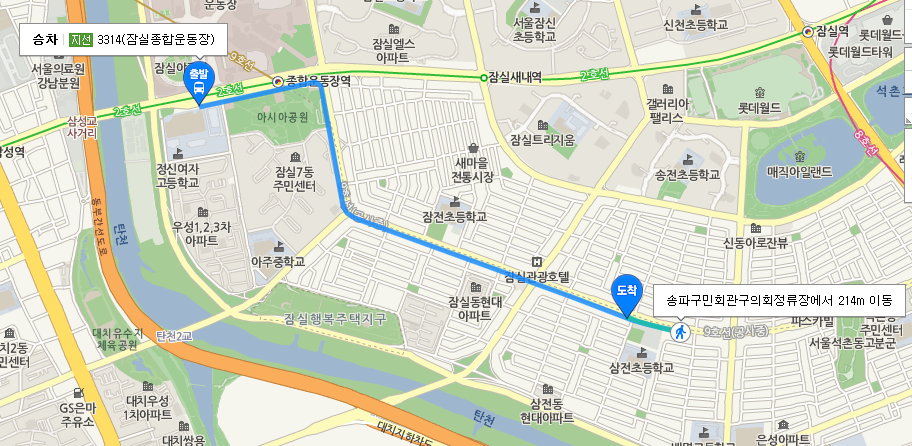 시간내용16:00-16:10신숭철 한·중남미협회장 인사말16:10-17:20발표1: 볼리비아 경제현황 및 투자환경 (Jorge Arias 볼리비아 산타크루즈 상공회의소 회장)발표2: 볼리비아 산타쿠르즈 산업단지 투자기회      (이종철 전 주 볼리비아 한국대사)Q&A성 명(한글)(영문)(영문)회사 및 부서(한글)(영문)(영문)직위(한글)(영문)(영문)전 화이메일